Районный конкурс среди ОО, реализующих программы ДО«Весёлый светофор!»Номинации: исполнительское творчество «Правила дорожного движения глазами детей» Театральная постановка по правилам дорожного движения «Советы Аркадия Паровозова»Музыкальный руководитель: Копылова Наталья СергеевнаВоспитатель: Вергун Татьяна ВладимировнаОбразовательная организация:  муниципальное казенное дошкольное образовательное учреждение Ордынского района Новосибирской области - Вагайцевский детский сад «Солнышко»Адрес: 633261, Новосибирская область, Ордынский район, с. Вагайцево, ул. Полевая,24т. 8(383-59) 24-100E-mail: tropSveta@mail.ru E-mail: ds_vg_ord@edu54.ru Ссылка на видео https://cloud.mail.ru/public/7UVq/q6FsXX1UY 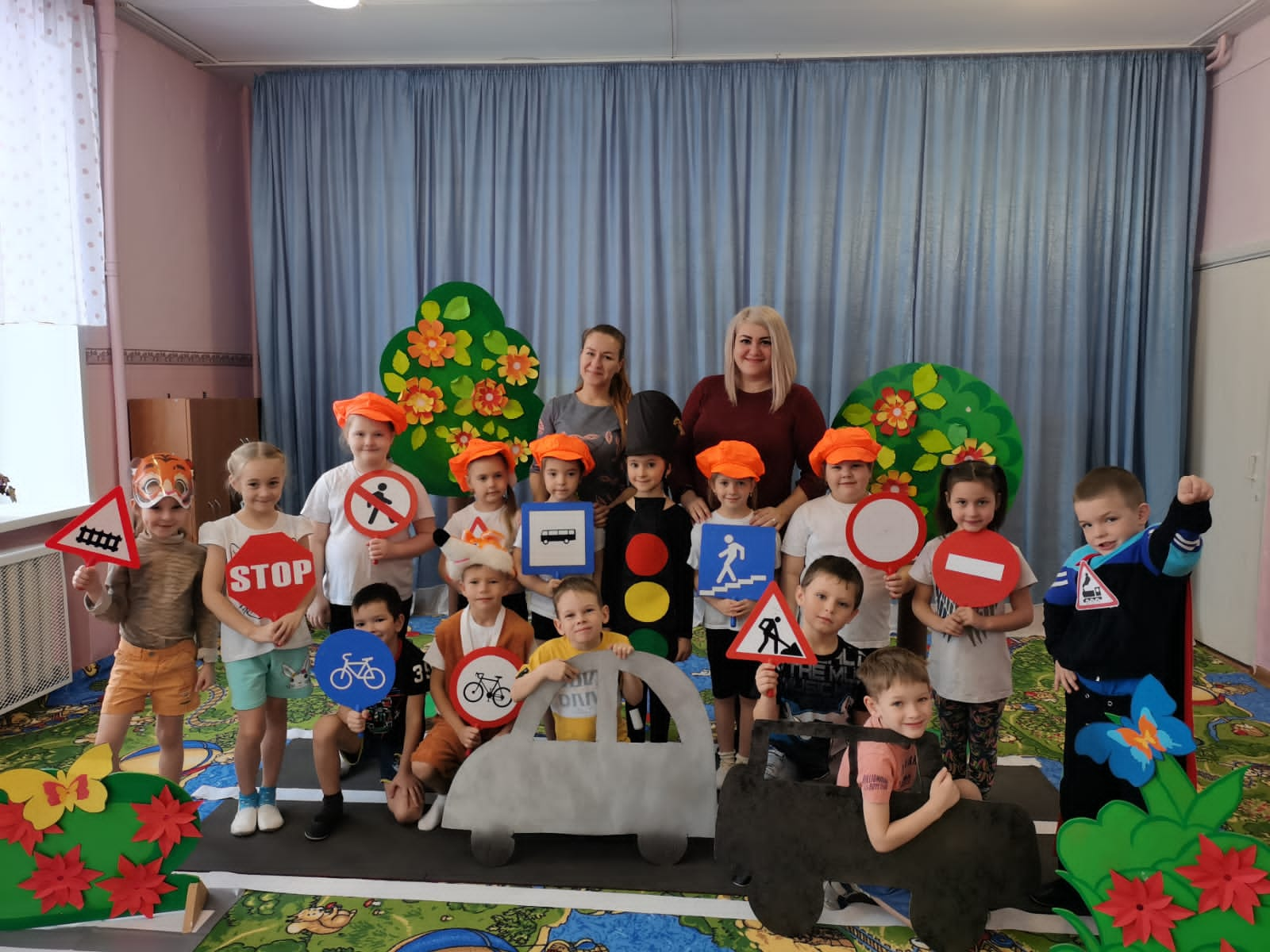 Сказка-инсценировка по правилам дорожного движения «Советы Аркадия Паровозова»В исполнении театральной студии «Солнышко»дети подготовительной и старшей группыСценическая композиция и постановка – Копылова Н.С.Хореограф – Копылова Н.С.Звукорежиссёр – Копылова Н.С.Костюмер – Вергун Т.В.Роли исполняют:Аркадий Паровозов: Вадим ШмидтСветофор: Алёна ЗаикаЛисёнок Огнехвостик: Григорий АнуфриевТигрёнок: Анна ДьяковаДети хулиганы:Артём ГрасмикАртём ЗайковЮлия РыжковаВарвара СмагинаДети с дорожными знаками:Екатерина НепеинаМилана АндрусенкоВалерия МельковаИрина СтрельниковаВодители автомобилей:Иван ВершининМаксим АмелькоПод фонограмму выходит Светофор.Светофор:Хотим для вас мы сказку,А может, и не сказку,А может, то, что былоСегодня показать.О том, что на дорогахСлучается, такое!И правила простыеВам надо изучать!Под фонограмму выбегают хулиганы. Танцуют и играют на проезжей части. Звучит свисток. Хулиганы визжат и разбегаются. Входит Аркадий Паровозов.Паровозов:Это что за безобразие на дорогах?! Каждый ребѐнок обязан узнать: Рядом с дорогой опасно играть!
Не забывай, что дорога – не двор;
Затормозить не успеет шофѐр.
Если ты вдруг за мячом побежишь
Прямо на трассу, беспечный малыш,
Миг! И случится большая беда…
Ты у дорог не играй никогда!Из домика выбегает Огнехвостик и поет свою песенку.Огнехвостик  (песенная импровизация).Что за чудный рыжий хвост!Распрекрасный рыжий хвост!Помашу хвостом,Закружусь волчком! Паровозов: Огнехвостик, Помнишь, ли ты, что рядом с вашим лесом большая дорога, по которой мчатся машины. Никогда не выбегай на дорогу. Машины могут тебя задавить или хвост оторвут.Лис. Не буду выбегать на дорогу!Паровозов улетает, выбегает тигрёнок, подбегает к лисенку.Тигр. Эй, лисенок! Давай перебежим через дорогу и отправимся в дальний лес. Я там такоооое видел!Лис. А что там такого интересного?Тигр. Пойдешь со мной, узнаешь!Лис. Ну, побежали!  Бегут через дорогу, по которой движутся автомобили.  Автомобиль наезжает на лисенка.Лис. Ой, что со мной?Тигр. Огнехвостик, а где же твой хвостик?Лис. Где моя красота? Я остался без хвоста!                 Я теперь не Огнехвостик! Потерял свой рыжий хвостик! Тигрёнок. Жил веселый Огнехвостик,                  А теперь он стал Бесхвостик.Звучит аудио- перемотка, герои движутся в обратном времени, собираются перебегать дорогу.Влетает под музыку Аркадий Паровозов, перегораживает собой дорогу. Светофор: Хорошо, что в это время,
В этот самый жуткий час,
Наш Аркадий Паровозов над дорогой пролетал,
И возможность той аварии он, конечно, увидал,
Наш герой хватает быстро,
Перед самою машиной и лисёнка, и тигрёнка,
И несет на тротуар!
Паровозов: Вы: и взрослые, и дети!
Помнить четко все должны,По дороге ходит транспорт -
Здесь не место пешеходу.
На дороге пешеход -
Только там, где переход.А играть, ходить и бегать,
На шоссе опасно очень,
Потому что, все возможно,Все бывает, так сказать,
И Аркадий Паровозов
Может здесь не пролетать!
Огнехвостик: мы больше никогда не будем перебегать дорогу в неположенном месте!Паровозов: Каждый должен изучать,С самого рожденияИ прилежно выполнять Правила Движения!А чтобы правил этихВам не нарушать,Нужно азбуку дорожнуюНа зубок всем знать.Тигр:Что за азбука такая?Я о ней совсем не знаю!Паровозов:Азбука не сложнаяПро знаки,  про дорожные!Вот — важные знаки,Дорожные знакиНа страже порядка стоят.Вы правила знайте,И их соблюдайте,Они вам помочь поспешат.Под фонограмму выходят дети с дорожными знаками и  читают стихи.Катя:  (Знак «Пешеходный переход»)Синий знак такого родаЗащищает пешехода.Переходим с другом вместеМы дорогу в этом месте!Милана:  (Знак «Движение пешеходов запрещено»)В дождь и в ясную погоду,
Здесь не ходят пешеходы.
Говорит им знак одно:
«Вам ходить запрещено!»Ира:  (Знак «Место остановки автобуса, троллейбуса…»)В этом месте пешеход
Терпеливо транспорт ждет.
Он пешком устал шагать,
Хочет пассажиром стать!Лера:  (Знак «Движение на велосипедах запрещено»)Строго знак на всех глядит, он нам строго запретит,
Ехать на велосипедах и их родичах – мопедах!Танец флешмоб с дорожными знаками